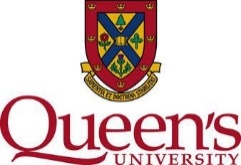 Thank you for your interest in our research! Here you will find more details about the study. If you wish to participate yourself or distribute the survey to other qualified staff from your organization, the survey link and password are below. This research study is focused on Quality Participation for Children with Autism Spectrum Disorder (ASD) in Sport Programs. Quality participation is defined as participation experiences that are positive or rewarding. Based on your experience in sports/physical activity programs for children with ASD, our research team at Queen’s University, led by Dr. Amy Latimer-Cheung, is interested in investigating the strategies that you find important in encouraging quality participation in your participants. This study is important because positive experiences in sport can lead to improved and continued sport/physical activity participation, which results in health benefits. The study will involve two rounds of questionnaires that should not take more than 20 mins each to complete. For your effort and time, you have the option of entering an email to receive a $5 e-transfer for each survey you complete. The first survey will be open for one week.Your responses to the survey will be confidential. If you wish to participate in the study, please click on the link below and enter the password provided. We hope you can help us, and in turn, help improve sport experiences for children with ASD.If you have any questions or concerns about the research study, please contact the Principal Investigator at amy.latimer@queensu.ca or call (613) 533-6000 Ext. 78773.Thank you,Emma StreatchQueen’s UniversitySurvey Link: https://queensu.qualtrics.com/jfe/form/SV_bI9OMPLMse4BXYFSurvey Password (case sensitive): ASDResearch